대표 홈페이지 >
연구기관 콘텐츠 관리 매뉴얼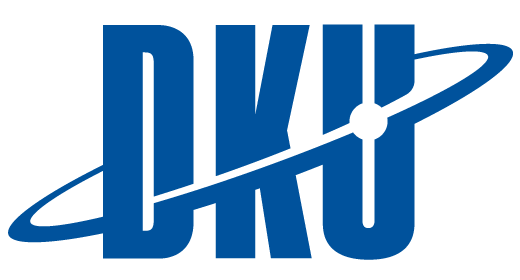 정보기획팀목차연구기관 관리자ID 로그인 ㆍ ㆍ ㆍ ㆍ ㆍ ㆍ ㆍ ㆍ ㆍ ㆍ ㆍ ㆍ ㆍ ㆍ ㆍ ㆍ ㆍ ㆍ ㆍ ㆍ ㆍ 3기본 정보 변경 ㆍ ㆍ ㆍ ㆍ ㆍ ㆍ ㆍ ㆍ ㆍ ㆍ ㆍ ㆍ ㆍ ㆍ ㆍ ㆍ ㆍ ㆍ ㆍ ㆍ ㆍ ㆍ ㆍ ㆍ  5웹 콘텐츠 관리(내용수정) ㆍ ㆍ ㆍ ㆍ ㆍ ㆍ ㆍ ㆍ ㆍ ㆍ ㆍ ㆍ ㆍ ㆍ ㆍ ㆍ ㆍ ㆍ ㆍ ㆍ ㆍ  7(년도를 추가하는)연혁 수정 ㆍ ㆍ ㆍ ㆍ ㆍ ㆍ ㆍ ㆍ ㆍ ㆍ ㆍ ㆍ ㆍ ㆍ ㆍ ㆍ ㆍ ㆍ ㆍ ㆍ   9각 연구기관별로 부여된 관리자ID 및 비밀번호로 연구기관 페이지에 로그인하여 콘텐츠(내용) 관리(수정/편집)가 가능하며, 관리자 ID에 대한 분실 및 발급은 연구팀으로 문의해 주시기 바랍니다.- 죽전 연구팀 : 031-8005-2048- 천안 연구팀 : 041-550-1242연구기관 관리자ID 로그인단국대학교 홈페이지 접속 (www.dankook.ac.kr)① [연구ㆍ산학] > ② [연구기관] 클릭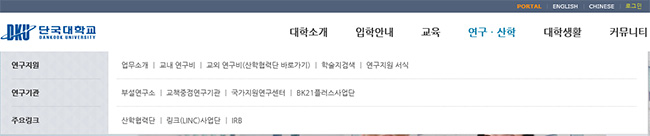 해당 연구기관 클릭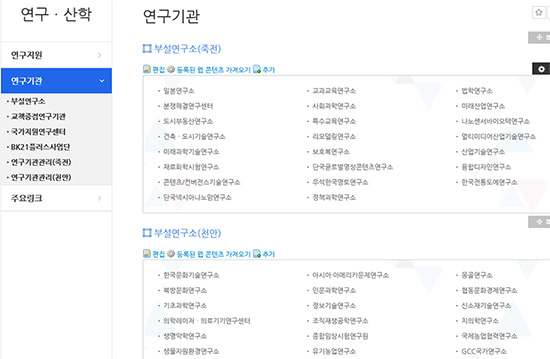 해당 연구기관 클릭하여 각 연구기관 페이지로 이동우측 상단의 [관리자 로그인] 버튼을 클릭하여 로그인
* 이미 로그인(교번/학번)되어 있다면, 로그아웃 후 관리자 아이디로 다시 로그인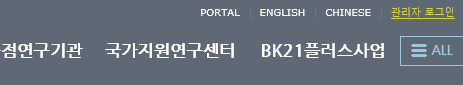 ① 아이디, 비밀번호 입력 후 ② [로그인] 버튼 클릭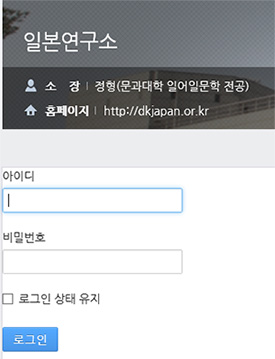 관리자 로그인 시 [로그아웃] 버튼이 보임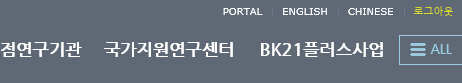 기본 정보 변경페이지 상단의 소장, 위치, 메일, 홈페이지, 전화번호, 팩스번호 등의 기본정보 수정 방법 입니다.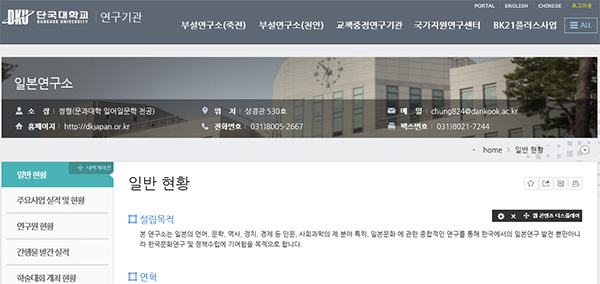 관리자 아이디 로그인 후 우측 상단의 ① [관리자] 메뉴 > ② [페이지] 클릭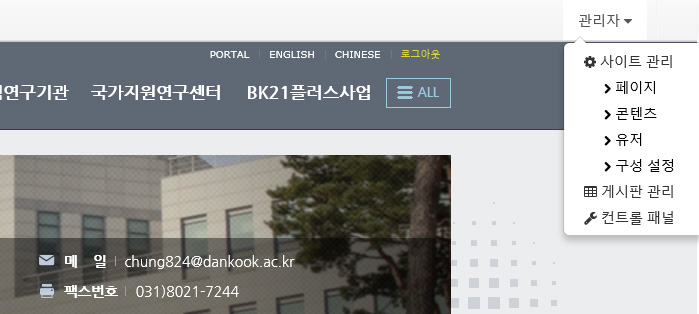 아래와 같이 ① [설정]의 각 항목 수정 후 ② [저장] 버튼을 클릭합니다.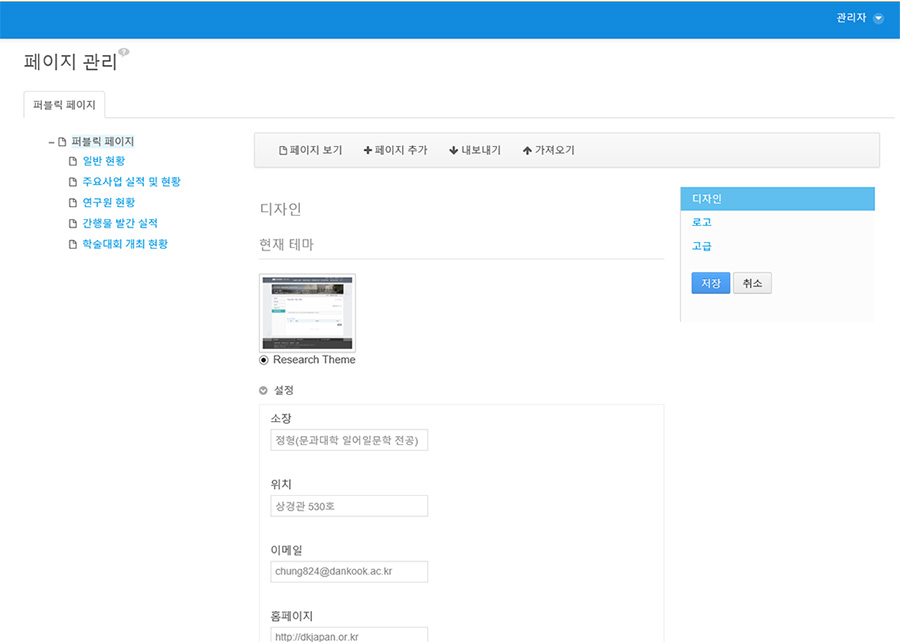 ③ [페이지 보기] 버튼 클릭하여 하여 기본 정보가 잘 수정되었는지 확인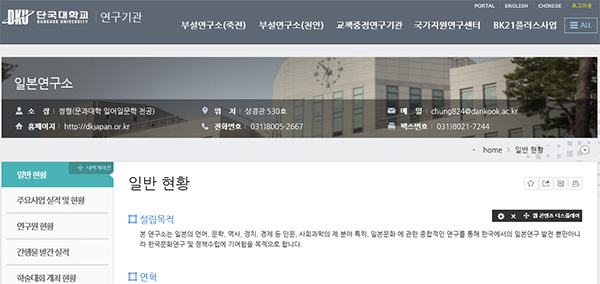 웹 콘텐츠 관리(내용 수정)콘텐츠 하단에서 [편집] 버튼 클릭 (해당 연구기관의 관리자인 경우만 보임)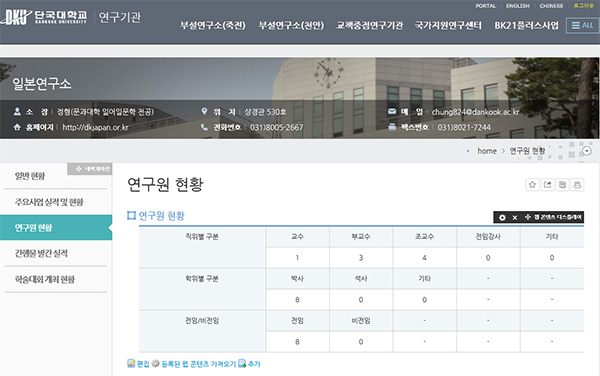 ① 편집창에서 필요한 내용을 입력 또는 수정 후② [게시] 버튼을 클릭하여 수정 내용을 저장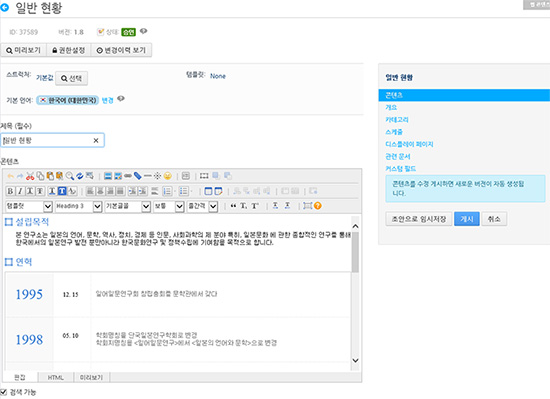 변경이력 보기
① 편집창에서 [변경이력 보기] 버튼을 클릭하면 변경이력을 확인 할 수 있음.
② 각 버전의 [액션] 버튼으로 미리보기/복사/만료/삭제 기능 사용.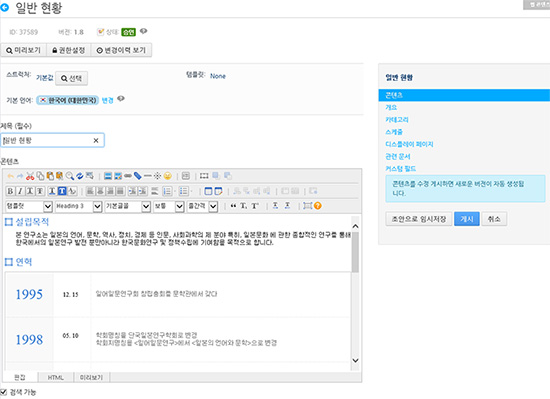 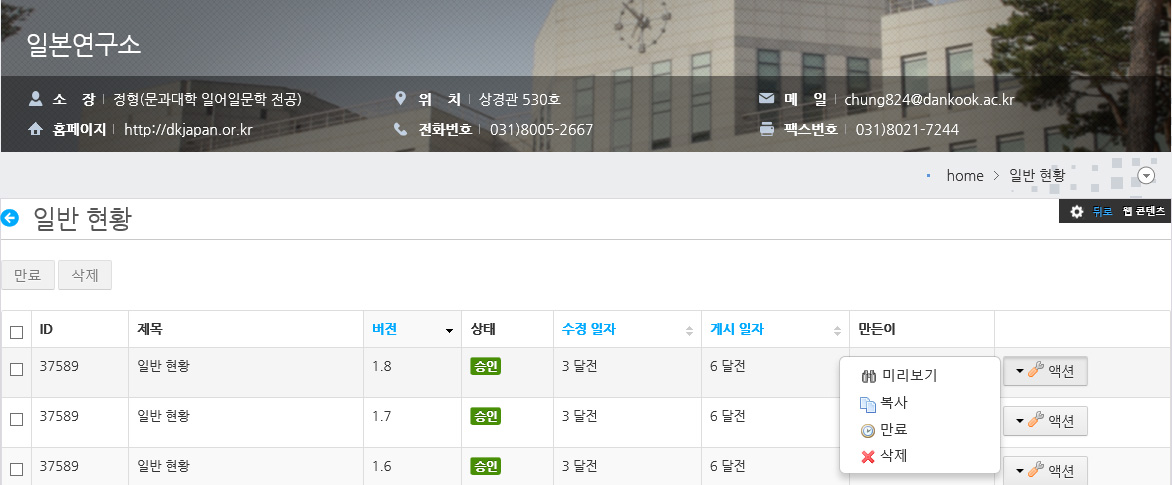 (년도를 추가하는)연혁 수정콘텐츠 하단의 [편집] 버튼 클릭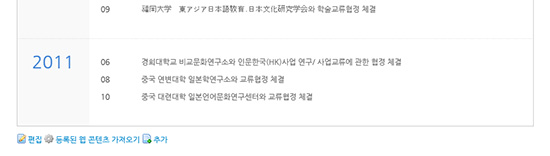 [HTML] 탭을 클릭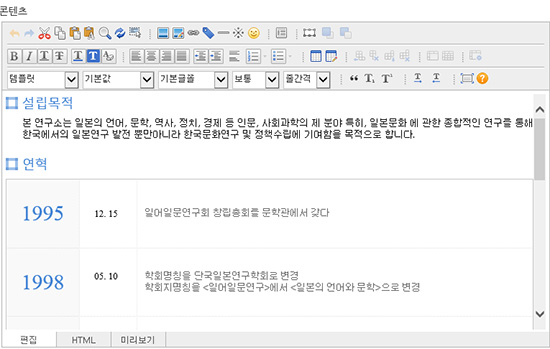 HTML에서 행(table row)은 <tr> … </tr>로 표현하고 있습니다. HTML편집창 마지막 부분의 <tr> … </tr> 영역 선택 후 마우스 우 클릭 또는 ctrl+c 로 소스 복사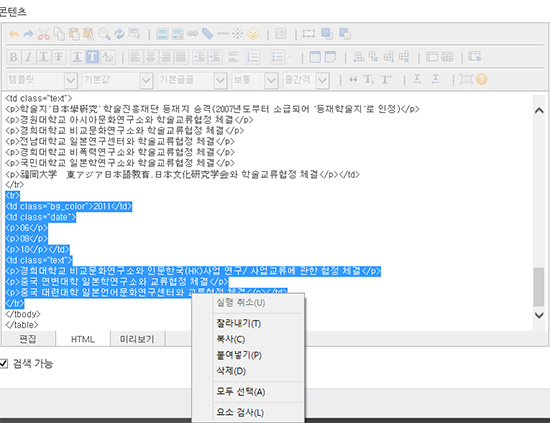 복사한 HTML(소스)을 마지막 행 뒤(</tr>과 </tbody>사이)에 붙여넣기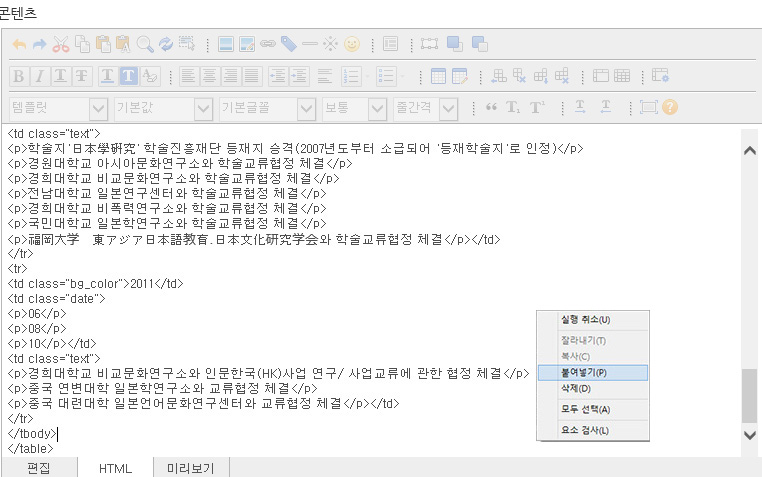 복사 후 ① [편집] 탭을 클릭하여 ② 복사된 행 확인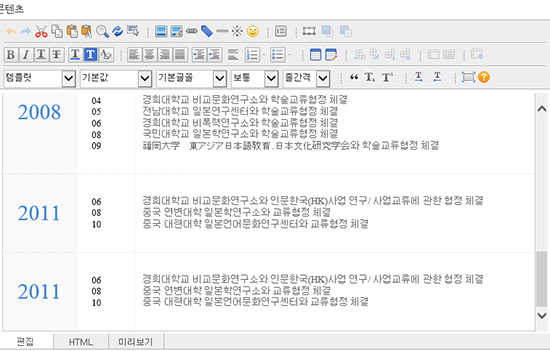 복사한 행 위치에서 ① 복사된 행을 수정하고 ② [게시] 버튼 클릭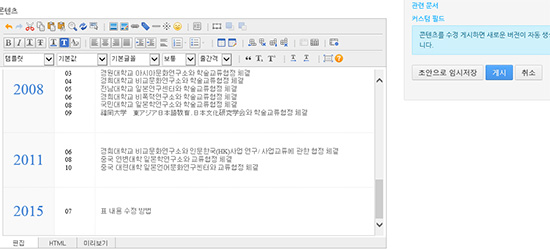 중요공지 : 모든 연구기관 콘텐츠(내용)는 공통 규격의 양식으로 작성되어 있습니다. 때문에 새로운 메뉴 추가는 불가하며, 연혁 추가 등 기본정보 수정 및 내용에 대한 편집 작업만 수행해 주시기 바랍니다.참고[초안으로 임시저장] 버튼은 내용을 수정 중 임시로 저장할 경우 사용(수정내용 미공개)
[취소] 버튼은 작업을 취소하고 이전 페이지로 이동할 경우 사용중요공지
연구기관의 연혁 추가가 필요할 경우 편집기에서 제공하는 행추가 사용 시 디자인이 깨지는 현상이 발생하므로, 년도 추가(행추가)는 아래와 같이 HTML 소스 편집이 필요합니다.표 편집과 관련하여 행 추가에 어려움이 있거나 화면이 깨지는 경우 죽전 내선 2309번으로 문의바랍니다.